Publicado en Barcelona el 21/04/2017 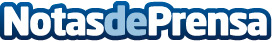 Los sistemas de retención infantil reducen en un 75% las muertes en accidentes de tráficoAsí lo reflejan los datos de la Dirección General de Tráfico (DGT), que en su última campaña de vigilancia del uso de estos dispositivos encontró a 240 menores de edad sin los sistemas de retención necesariosDatos de contacto:JuanjoNota de prensa publicada en: https://www.notasdeprensa.es/los-sistemas-de-retencion-infantil-reducen-en Categorias: Automovilismo Infantil Ciberseguridad Ocio para niños Industria Automotriz http://www.notasdeprensa.es